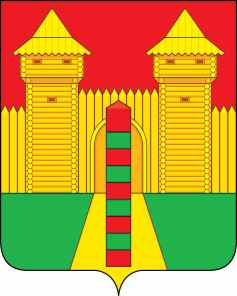 АДМИНИСТРАЦИЯ  МУНИЦИПАЛЬНОГО  ОБРАЗОВАНИЯ «ШУМЯЧСКИЙ   РАЙОН» СМОЛЕНСКОЙ  ОБЛАСТИПОСТАНОВЛЕНИЕот 20.12.2022г. № 571          п. ШумячиВ соответствии с пунктом 3 статьей 160.1, пунктом 4 статьи 160.2 Бюджетного кодекса Российской ФедерацииАдминистрация муниципального образования «Шумячский район» Смоленской областиП О С Т А Н О В Л Я Е Т:1. Утвердить перечень главных администраторов доходов бюджета муниципального образования «Шумячский район» Смоленской области на 2023 год и на плановый период 2024 и 2025 годов (приложение № 1).2. Утвердить перечень главных администраторов источников финансирования дефицита бюджета муниципального образования «Шумячский район» Смоленской области на 2023 год и на плановый период 2024 и 2025 годов (приложение № 2).3. Настоящее постановление применяется к правоотношениям, возникающим при составлении и исполнении бюджета муниципального образования «Шумячский район» Смоленской области, начиная с бюджета на 2023 год и на плановый период 2024 и 2025 годов.4. Настоящее постановление вступает в силу со дня его официального опубликования.5. Контроль за выполнением данного постановления возложить на начальника Финансового управления Ю.В. Вознову.Глава муниципального образования «Шумячский район» Смоленской области                                         А.Н. Васильев               Приложение № 1к постановлению Администрации муниципального образования «Шумячский район» Смоленской области Перечень главных администраторов доходов местного бюджета                                            муниципального образования «Шумячский район» Смоленской области¹Администрирование поступлений по виду дохода осуществляется главным администратором, указанным в группировочном коде бюджетной классификации, по всем кодам подвидов доходов.Приложение № 2к постановлению Администрации муниципального образования «Шумячский район» Смоленской области Перечень главных администраторов                                                                                                                     источников финансирования дефицита местного бюджета муниципального образования «Шумячский район» Смоленской областиОб утверждении перечней 
главных администраторов доходов и источников финансирования дефицита бюджета муниципального образования «Шумячский район» Смоленской области на 2023 год и на плановый период 2024 и 2025   годовКод бюджетной классификации Российской ФедерацииКод бюджетной классификации Российской ФедерацииНаименование главного администратора 
доходов бюджета муниципального районаГлавногоадминистраторадоходов местного бюджета Наименование главного администратора 
доходов бюджета муниципального района123048Межрегиональное управление Федеральной службы по надзору в сфере природопользования по Московской и Смоленской областям*0481 12 01010 01 0000 120Плата за выбросы загрязняющих веществ в атмосферный воздух стационарными объектами10481 12 01030 01 0000 120Плата за сбросы загрязняющих веществ в водные объекты10481 12 01041 01 0000 120Плата за размещение отходов производства и потребления1100              Федеральное казначейство по Смоленской области*1 03 02231 01 0000 110Доходы от уплаты акцизов на дизельное топливо, подлежащие распределению между бюджетами субъектов Российской Федерации и местными бюджетами с учетом установленных дифференцированных нормативов отчислений в местные бюджеты (по нормативам, установленным Федеральным законом о федеральном бюджете в целях формирования дорожных фондов субъектов Российской Федерации)1001 03 02241 01 0000 110Доходы от уплаты акцизов на моторные масла для дизельных и (или) карбюраторных (инжекторных) двигателей, подлежащие распределению между бюджетами субъектов Российской Федерации и местными бюджетами с учетом установленных дифференцированных нормативов отчислений в местные бюджеты (по нормативам, установленным Федеральным законом о федеральном бюджете в целях формирования дорожных фондов субъектов Российской Федерации)100103 02251 01 0000 110Доходы от уплаты акцизов на автомобильный бензин, подлежащие распределению между бюджетами субъектов Российской Федерации и местными бюджетами с учетом установленных дифференцированных нормативов отчислений в местные бюджеты (по нормативам, установленным Федеральным законом о федеральном бюджете в целях формирования дорожных фондов субъектов Российской Федерации)100103 02261 01 0000 110Доходы от уплаты акцизов на прямогонный бензин, подлежащие распределению между бюджетами субъектов Российской Федерации и местными бюджетами с учетом установленных дифференцированных нормативов отчислений в местные бюджеты (по нормативам, установленным Федеральным законом о федеральном бюджете в целях формирования дорожных фондов субъектов Российской Федерации)182Управление Федеральной налоговой службы по Смоленской области*1821 01 02010 01 0000 110Налог на доходы физических лиц с доходов, источником которых является налоговый агент, за исключением доходов, в отношении которых исчисление и уплата налога осуществляются в соответствии со статьями 227, 227.1 и 228 Налогового кодекса Российской Федерации11821 01 02020 01 0000 110Налог на доходы физических лиц с доходов, полученных от осуществления деятельности физическими лицами, зарегистрированными в качестве индивидуальных предпринимателей, нотариусов, занимающихся частной практикой, адвокатов, учредивших адвокатские кабинеты, и других лиц, занимающихся частной практикой в соответствии со статьей 227 Налогового кодекса Российской Федерации11821 01 02030 01 0000 110Налог на доходы физических лиц с доходов, полученных физическими лицами в соответствии со статьей 228 Налогового кодекса Российской Федерации11821 01 02040 01 0000 110Налог на доходы физических лиц в виде фиксированных авансовых платежей с доходов, полученных физическими лицами, являющимися иностранными гражданами, осуществляющими трудовую деятельность по найму на основании патента в соответствии со статьей 227.1 Налогового кодекса Российской Федерации11821 05 01011 01 0000 110Налог, взимаемый с налогоплательщиков, выбравших в качестве объекта налогообложения доходы11821 05 01020 01 0000 110Налог, взимаемый с налогоплательщиков, выбравших в качестве объекта налогообложения доходы, уменьшенные на величину расходов1 1821 05 02 01002 0000 110Единый налог на вмененный доход для отдельных видов деятельности11821 05 03 01001 0000 110Единый сельскохозяйственный налог11821 05 04 02002 0000 110Налог, взимаемый в связи с применением патентной системы налогообложения, зачисляемый в бюджеты муниципальных районов11821 08 03010 01 0000 110Государственная пошлина по делам, рассматриваемым в судах общей юрисдикции, мировыми судьями (за исключением Верховного Суда Российской Федерации)11821 09 06010 02 0000 110Налог с продаж11821 09 07000 00 0000 110Прочие налоги и сборы (по отмененным местным налогам и сборам)1811Департамент Смоленской области по образованию и науке*8111 16 01 05301 0000 140Административные штрафы, установленные главой 5 Кодекса Российской Федерации об административных правонарушениях, за административные правонарушения, посягающие на права граждан, налагаемые мировыми судьями, комиссиями по делам несовершеннолетних и защите их прав1820Департамент Смоленской области по охране, контролю и регулированию использования лесного хозяйства, объектов животного мира и среды их обитания*820 1 16 01 08201 0000 140Административные штрафы, установленные главой 8 Кодекса Российской Федерации об административных правонарушениях, за административные правонарушения в области охраны окружающей среды и природопользования, налагаемые должностными лицами органов исполнительной власти субъектов Российской Федерации, учреждениями субъектов Российской Федерации1821Служба по обеспечению деятельности мировых судей Смоленской области*821 1 16 01 05301 0000 140Административные штрафы, установленные главой 5 Кодекса Российской Федерации об административных правонарушениях, за административные правонарушения, посягающие на права граждан, налагаемые мировыми судьями, комиссиями по делам несовершеннолетних и защите их прав1821 1 16 01 06301 0000 140Административные штрафы, установленные главой 6 Кодекса Российской Федерации об административных правонарушениях, за административные правонарушения, посягающие на здоровье, санитарно-эпидемиологическое благополучие населения и общественную нравственность, налагаемые мировыми судьями, комиссиями по делам несовершеннолетних и защите их прав1821 1 16 01 07301 0000 140Административные штрафы, установленные главой 7 Кодекса Российской Федерации об административных правонарушениях, за административные правонарушения в области охраны собственности, налагаемые мировыми судьями, комиссиями по делам несовершеннолетних и защите их прав1821 1 16 01083 01 0000 140Административные штрафы, установленные главой 8 Кодекса Российской Федерации об административных правонарушениях, за административные правонарушения в области охраны окружающей среды и природопользования, налагаемые мировыми судьями, комиссиями по делам несовершеннолетних и защите их прав1821 1 16 01113 01 0000 140Административные штрафы, установленные главой 11 Кодекса Российской Федерации об административных правонарушениях, за административные правонарушения на транспорте, налагаемые мировыми судьями, комиссиями по делам несовершеннолетних и защите их прав1821 1 16 01143 01 0000 140Административные штрафы, установленные главой 14 Кодекса Российской Федерации об административных правонарушениях, за административные правонарушения в области предпринимательской деятельности и деятельности саморегулируемых организаций, налагаемые мировыми судьями, комиссиями по делам несовершеннолетних и защите их прав1821 1 16 01153 01 0000 140Административные штрафы, установленные главой 15 Кодекса Российской Федерации об административных правонарушениях, за административные правонарушения в области финансов, налогов и сборов, страхования, рынка ценных бумаг (за исключением штрафов, указанных в пункте 6 статьи 46 Бюджетного кодекса Российской Федерации), налагаемые мировыми судьями, комиссиями по делам несовершеннолетних и защите их прав1821 1 16 01173 01 0000 140Административные штрафы, установленные главой 17 Кодекса Российской Федерации об административных правонарушениях, за административные правонарушения, посягающие на институты государственной власти, налагаемые мировыми судьями, комиссиями по делам несовершеннолетних и защите их прав1821 1 16 01183 01 0000 140Административные штрафы, установленные главой 18 Кодекса Российской Федерации об административных правонарушениях, за административные правонарушения в области защиты государственной границы Российской Федерации и обеспечения режима пребывания иностранных граждан или лиц без гражданства на территории Российской Федерации, налагаемые мировыми судьями, комиссиями по делам несовершеннолетних и защите их прав1821 1 16 01193 01 0000 140Административные штрафы, установленные главой 19 Кодекса Российской Федерации об административных правонарушениях, за административные правонарушения против порядка управления, налагаемые мировыми судьями, комиссиями по делам несовершеннолетних и защите их прав1821 1 16 01203 01 0000 140Административные штрафы, установленные главой 20 Кодекса Российской Федерации об административных правонарушениях, за административные правонарушения, посягающие на общественный порядок и общественную безопасность, налагаемые мировыми судьями, комиссиями по делам несовершеннолетних и защите их прав1901Администрация муниципального образования «Шумячский район» Смоленской области901 1 11 05013 05 0000 120Доходы, получаемые в виде арендной платы за земельные участки, государственная собственность на которые не разграничена и которые расположены в границах сельских поселений и межселенных территорий муниципальных районов, а также средства от продажи права на заключение договоров аренды указанных земельных участков9011 11 05013 13 0000 120Доходы, получаемые в виде арендной платы за земельные участки, государственная собственность на которые не разграничена и которые расположены в границах городских поселений, а также средства от продажи права на заключение договоров аренды указанных земельных участков9011 11 05075 05 0000 120Доходы от сдачи в аренду имущества, составляющего казну муниципальных районов (за исключением земельных участков)9011 11 07015 05 0000 120 Доходы от перечисления части прибыли, остающейся после уплаты налогов и иных обязательных платежей муниципальных унитарных предприятий, созданных муниципальными районами9011 13 02995 05 0000 130Прочие доходы от компенсации затрат бюджетов муниципальных районов 9011 14 02053 05 0000 410Доходы от реализации  иного имущества, находящегося в собственности муниципальных районов (за исключением имущества муниципальных бюджетных и автономных учреждений, а также имущества муниципальных унитарных предприятий, в том числе казенных), в части реализации основных средств по указанному имуществу9011 14 06013 05 0000 430Доходы от продажи земельных участков, государственная собственность на которые не разграничена и которые расположены в границах сельских поселений и межселенных территорий муниципальных районов9011 14 06013 13 0000 430Доходы от продажи земельных участков, государственная собственность на которые не разграничена и которые расположены в границах городских поселений9011 16 01074 01 0000 140Административные штрафы, установленные Главой 7 Кодекса Российской Федерации об административных правонарушениях, за административные правонарушения в области охраны собственности, выявленные должностными лицами органов муниципального контроля9011 16 01084 01 0000 140Административные штрафы, установленные Главой 8 Кодекса Российской Федерации об административных правонарушениях, за административные правонарушения в области охраны окружающей среды и природопользования, выявленные должностными лицами органов муниципального контроля9011 16 07010 05 0000 140Штрафы, неустойки, пени, уплаченные в случае просрочки исполнения поставщиком (подрядчиком, исполнителем) обязательств, предусмотренных муниципальным контрактом, заключенным муниципальным органом, казенным учреждением муниципального района9011 16 07090 05 0000 140Иные штрафы, неустойки, пени, уплаченные в соответствии с законом или договором в случае неисполнения или ненадлежащего исполнения обязательств перед муниципальным органом, (муниципальным казенным учреждением) муниципального района901 1 17 01050 05 0000 180Невыясненные поступления, зачисляемые в бюджеты муниципальных районов901 1 17 05050 05 0000 180Прочие неналоговые доходы бюджетов  муниципальных районов9012 02 25497 05 0000 150Субсидии бюджетам муниципальных районов на реализацию мероприятий по обеспечению жильем молодых семей9012 02 29999 05 0000 150Прочие субсидии бюджетам муниципальных районов9012 02 29999 05 0099 150Субсидии муниципальным районам из резервного фонда Администрации Смоленской области9012 02 30024 05 0204 150Субвенции бюджетам муниципальных районов по вопросам организации и деятельности административных комиссий9012 02 30024 05 0218 150Субвенции муниципальным районам на обеспечение детей-сирот и детей, оставшихся без попечения родителей, лиц из их числа жилыми помещениями9012 02 30024 05 0220 150Субвенции муниципальным районам по созданию и организации деятельности комиссий по делам несовершеннолетних9012 02 35120 05 0000 150Субвенции бюджетам муниципальных районов на осуществление полномочий по составлению (изменению) списков кандидатов в присяжные заседатели федеральных судов общей юрисдикции в Российской Федерации9012 02 35930 05 0000 150 Субвенции бюджетам муниципальных районов на государственную регистрацию актов гражданского состояния9012 19 60010 05 0000 150Возврат прочих остатков субсидий, субвенций и иных межбюджетных трансфертов, имеющих целевое назначение, прошлых лет из бюджетов муниципальных районов 902Финансовое управление Администрации муниципального образования «Шумячский район» Смоленской области902 1 13 02995 05 0000 130Прочие доходы от компенсации затрат бюджетов муниципальных районов 9021 17 01050 05 0000 180Невыясненные поступления, зачисляемые в бюджеты муниципальных районов9022 02 15001 05 0000 150Дотации бюджетам муниципальных районов на выравнивание бюджетной обеспеченности из бюджета субъекта Российской Федерации9022 02 15002 05 0000 150Дотации бюджетам муниципальных районов на поддержку мер по обеспечению сбалансированности бюджетов9022 02 30024 05 0201 150Субвенции муниципальным районам по расчёту и предоставлению дотаций поселениям9022 08 05000 05 0000 150Перечисления из бюджетов муниципальных районов (в бюджеты муниципальных районов) для осуществления возврата (зачета) излишне уплаченных или излишне взысканных сумм налогов, сборов и иных платежей, а также сумм процентов за несвоевременное осуществление такого возврата и процентов, начисленных на излишне взысканные суммы903Отдел по образованию Администрации муниципального                 образования «Шумячский район» Смоленской области9031 17 01050 05 0000 180Невыясненные поступления, зачисляемые в бюджеты муниципальных районов9032 02 25304 05 0000 150Субсидии бюджетам муниципальных районов на организацию бесплатного горячего питания обучающихся, получающих начальное общее образование в государственных и муниципальных образовательных организациях9032 02 29999 05 0099 150Субсидии муниципальным районам из резервного фонда Администрации Смоленской области9032 02 29999 05 0390 150Субсидии бюджетам муниципальных районов на обеспечение условий для функционирования центров цифрового и гуманитарного профилей903 2 02 30024 05 0203 150Субвенции муниципальным районам для осуществления мер социальной поддержки по предоставлению компенсации расходов на оплату жилых помещений, отопления и освещения педработникам903 2 02 30024 05 0205 150Субвенции муниципальным районам на выплату денежных средств на содержание ребёнка, находящегося под опекой (попечительством)903 2 02 30024 05 0207 150Субвенции бюджетам муниципальных районов на выплату вознаграждения за выполнение функций классного руководителя903 2 02 30024 05 0210 150Субвенции муниципальным районам на компенсацию части родительской платы за присмотр и уход за детьми903 2 02 30024 05 0211 150Субвенции муниципальным районам на получение начального общего, основного общего, среднего общего образования903 2 02 30024 05 0212 150Субвенции муниципальным районам на получение дошкольного образования903 2 02 30024 05 0214 150Субвенция муниципальным районам на выплату   денежных средств на содержание ребёнка, переданного на воспитание в приёмную семью903 2 02 30024 05 0215 150Субвенция муниципальным районам на выплату вознаграждения, причитающегося  приёмным родителям903 2 02 30024 05 0217 150Субвенции муниципальным районам по организации и осуществлению деятельности по опеке и попечительству9032 02 30024 05 0221 150Субвенции муниципальным районам на обеспечение отдыха и оздоровления детей в каникулярное время в лагерях дневного пребывания9032 02 35303 05 0000 150Субвенции бюджетам муниципальных районов на ежемесячное денежное вознаграждение за классное руководство педагогическим работникам государственных и муниципальных общеобразовательных организаций9032 19 60010 05 0000 150Возврат прочих остатков субсидий, субвенций и иных межбюджетных трансфертов, имеющих целевое назначение, прошлых лет из бюджетов муниципальных районов904Отдел по культуре и спорту Администрации муниципального образования  «Шумячский район» Смоленской области9041 17 01050 05 0000 180Невыясненные поступления, зачисляемые в бюджеты муниципальных районов9042 02 25467 05 0000 150Субсидии бюджетам муниципальных районов на обеспечение развития и укрепления материально-технической базы домов культуры в населенных пунктах с числом жителей до 50 тысяч человек9042 02 25519 05 0000 150Субсидия бюджетам муниципальных районов на поддержку отрасли культуры9042 02 29999 05 0099 150Субсидии муниципальным районам из резервного фонда Администрации Смоленской области905Шумячский районный Совет депутатов9051 17 01050 05 0000 180Невыясненные  поступления, зачисляемые в бюджеты муниципальных районов907Контрольно – ревизионная комиссия муниципального                            образования  «Шумячский район» Смоленской области9072 02 40014 05 0951 150Межбюджетные трансферты, передаваемые бюджету муниципального района из бюджета Надейковичского сельского поселения на осуществление части полномочий по решению вопросов местного значения в соответствии с заключенными соглашениями9072 02 40014 05 0952 150Межбюджетные трансферты, передаваемые бюджету муниципального района из бюджета Озерного сельского поселения на осуществление части полномочий по решению вопросов местного значения в соответствии с заключенными соглашениями9072 02 40014 05 0953 150Межбюджетные трансферты, передаваемые бюджету муниципального района из бюджета Первомайского сельского поселения на осуществление части полномочий по решению вопросов местного значения в соответствии с заключенными соглашениями9072 02 40014 05 0954 150Межбюджетные трансферты, передаваемые бюджету муниципального района из бюджета Понятовского сельского поселения на осуществление части полномочий по решению вопросов местного значения в соответствии с заключенными соглашениями9072 02 40014 05 0955 150Межбюджетные трансферты, передаваемые бюджету муниципального района из бюджета Руссковского сельского поселения на осуществление части полномочий по решению вопросов местного значения в соответствии с заключенными соглашениями9072 02 40014 05 0956 150Межбюджетные трансферты, передаваемые бюджету муниципального района из бюджета Снегиревского сельского поселения на осуществление части полномочий по решению вопросов местного значения в соответствии с заключенными соглашениями9072 02 40014 05 0957 150Межбюджетные трансферты, передаваемые бюджету муниципального района из бюджета Студенецкого сельского поселения на осуществление части полномочий по решению вопросов местного значения в соответствии с заключенными соглашениями9072 02 40014 05 0958 150Межбюджетные трансферты, передаваемые бюджету муниципального района из бюджета Шумячского городского поселения на осуществление части полномочий по решению вопросов местного значения в соответствии с заключенными соглашениямиКод бюджетной классификации Российской ФедерацииКод бюджетной классификации Российской ФедерацииНаименование главного администратора, источника  финансирования дефицита  местного бюджета Главного администратораИсточника финансирования дефицита местного бюджета Наименование главного администратора, источника  финансирования дефицита  местного бюджета      902Финансовое управление Администрации муниципального образования «Шумячский район» Смоленской области     90201 02 00 00 05 0000 710Привлечение кредитов от кредитных организаций бюджетами  муниципальных районов в валюте Российской Федерации     90201 02 00 00 05 0000 810Погашение бюджетами муниципальных районов кредитов от кредитных организаций в валюте Российской Федерации     90201 03 01 00 05 0000 710Привлечение кредитов из других бюджетов бюджетной системы Российской Федерации бюджетами муниципальных районов в валюте Российской Федерации     90201 03 01 00 05 0000 810Погашение бюджетами муниципальных районов кредитов из других бюджетов бюджетной системы Российской Федерации в валюте Российской Федерации     9020105 02 01 05  0000 510Увеличение прочих остатков денежных средств бюджетов муниципальных районов     9020105 02 01  05 0000 610Уменьшение прочих остатков денежных средств бюджетов муниципальных районов